Уважаемые господа, 
ЗАО «Национальная спутниковая компания» (далее – НСК) - крупнейший в России поставщик услуг спутникового телевидения – приглашает вас принять участие в тендере на изготовление рекламных и обучающих роликов НСК. Условия участия в тендере приведены в настоящем документе. Просим вас подтвердить ваше участие и согласие с настоящими условиями до 25 апреля 2012.Все материалы, предоставляемые  в рамках тендера, а также вопросы, возникающие в ходе подготовки, адресуйте, пожалуйста, Продюсеру телевизионных проектов Васильевой Полине Контакты: tender@tricolor.tv.ОБЩИЕ ПОЛОЖЕНИЯПредметом тендера является возможность заключения договора с НСК на изготовление рекламных и обучающих роликов.Тендер является открытым (с публикацией извещения в сети интернет) – в тендере принимают участие любые рекламные агентства (далее – РА), являющиеся юридическими лицами и официально письменно уведомившие НСК о своём согласии участвовать в тендере до 25 апреля 2012 года с направлением сканированной копии уведомления на электронный адрес tender@tricolor.tv. Любой участник вправе получать информацию о составе участников тендера.  Тендер проводится в три этапа:1-этап: Участники тендера направляют НСК посредством сети Интернет заявки, учредительные документы, портфолио, в котором будет отображена работа в следующих форматах: видео (SD),  HDTV, графика и анимация (2D, 2,5 D,  3 D); презентацию РА. НСК отбирает участников, прошедших во второй этап, которым высылается тендерное задание №1 (бриф) по средствам сети Интернет.2-этап: На основании полученного брифа, участники изготавливают сценарий и раскадровку анимационного рекламного и обучающего ролика (анимационный ролик), которые направляют НСК посредством сети Интернет. По итогам второго этапа определяются 2 (два) участника, допущенные к участию в  третьем этапе тендера. С данными участниками будут заключены рекламные договоры на производство анимационного ролика. Прошедшим второй этап участникам высылается тендерное задание №2 по средствам сети Интернет.3-этап: Участники предоставляют НСК посредством сети Интернет фрагмент анимационного ролика, выполненного на основании тендерного задания №2,  продолжительностью от 20 до 30 секунд. С участником успешно прошедшим третий этап тендера НСК продолжит дальнейшее сотрудничество. Все предложения на тендер предполагают обязательное указание стоимости услуг РА по производству рекламных и обучающих роликов (смета на создание рекламного и обучающего видеоролика).Право определять критерии оценки и выбирать лучшее предложение тендера всецело принадлежит НСК.  Факт участия РА в тендере не должен быть истолкован как обещание или обязательство ведения какой-либо совместной коммерческой деятельности с НСК. К настоящим условиям не применяются положения Гражданского кодекса о порядке заключения договора на торгах.НСК ПРЕДОСТАВЛЯЕТ УЧАСТНИКАМ ТЕНДЕРАИнформацию о компании (общие сведения); в рамках подготовки тендерных предложений РА вправе запрашивать дополнительную информацию, при помощи электронных средств связи или телефонных переговоров. ЭТАПЫ ТЕНДЕРА:1 этап: РА ДЛЯ УЧАСТИЯ В ТЕНДЕРЕ ПРЕДСТАВЛЯЕТ:  1. Официальное письменное уведомление о согласии участвовать в тендере  на оговоренных в настоящем документе условиях (далее – «заявка»). РА  направляет заявку в адрес НСК до 25 апреля 2012 года, и сканированную копию на электронный адрес  . 2. В срок до 25 апреля 2012 года представить следующий пакет документов (далее – «документы») посредством сети Интернет на адрес: tender@tricolor.tv: Свидетельство о регистрации юридического лица (копия)Свидетельство о постановке на учет в налоговый орган (копия).Устав (копия).Выписка из ЕГРЮЛ заверенная налоговым органом (не позднее 30 дней с даты выдачи)Реквизиты компании, в т. ч. банковские (заверенные руководителем и печатью компании).3. В срок до 25 апреля 2012 г. предоставить портфолио посредством сети Интернет на адрес tender@tricolor.tv. Портфолио, поступившие позже указанного срока, к рассмотрению приниматься не будут. В портфолио необходимо:отобразить работу РА в следующих форматах: видео (SD),  HDTV, графика и анимация (2D, 2,5 D,  3 D)указать стоимость услуг РА по каждому виду деятельности (с учётом всех налогов)при наличии  агентской комиссии (АК), указать размер АК (с учётом всех налогов)  на все виды деятельности.4. В срок до 25 апреля 2012г. предоставить презентацию РА посредством сети Интернет на адрес: tender@tricolor.tv. Презентация предоставляется в формате, принятом в РА и не обремененные никакими правами третьих лиц.НСК направляет РА, прошедшим во 2-й этап тендера, бриф – тендерное задание №1.2 этап:  СОЗДАНИЕ РА СЦЕНАРИЯ И РАСКАДРОВКИ АНИМАЦИОННОГО РОЛИКА в соответствии с брифом, предоставленным НСК. РА вместе со сценарием и раскадровкой анимационного ролика направляет НСК смету на создание анимационного ролика. Прошедшим второй этап участникам высылается тендерное задание №2 по средствам сети Интернет. По итогам данного этапа НСК выбирает два РА, с которыми будут заключены рекламные договоры на создание анимационного ролика для третьего этапа тендера. 3 этап: СОЗДАНИЕ РА АНИМАЦИОННОГО РОЛИКА, что включает в себя:Работу со звукомМонтаж итогового роликаРА направляет НСК посредством сети Интернет фрагмент анимационного ролика, выполненного на основании тендерного задания №2,  продолжительностью от 20 до 30 секунд. СРОКИ ПРОВЕДЕНИЯ ТЕНДЕРАДо 25.04.2012 – РА отправляет НСК заявку, документы и портфолио, презентацию.03.05.2012 - НСК подтверждает или отклоняет заявку РА. 04.05.2012 – Отправка РА тендерного задания №1 (вместе с Брифом). 11.05.2012 - Получение и рассмотрение конкурсной комиссией результатов второго этапа Тендера.15.05.2012 – Подведение итогов второго этапа.16.05.2012 - Отправка РА тендерного задания №2 (вместе с Брифом), заключение рекламных договоров на создание анимационного ролика.17.05.2012 - Получение и рассмотрение конкурсной комиссией результатов третьего этапа Тендера.22.05.2012 - Подведение итогов третьего этапа Тендера и составление протокола конкурсной комиссией.23.05.2012 – отправка текста договора с РА, признанными по итогам Тендера победителем.КРИТЕРИИ ОЦЕНКИ РЕКЛАМНОГО РОЛИКА Анимационные ролики будут оцениваться конкурсной комиссией по 5-и бальной шкале по каждому из следующих пунктов:Стилевое единство и выразительность (требуется современный, простой, но приятный на вид).Креативность (количество и качество предложенных идей, вариативность и образность мышления).Сценарная работа. Текстовое исполнение. Позитивность подачи материала.Актуальность данного оформления относительно целевой аудитории.Сроки выполнения работ.Стоимость  выполненных  работ.Удобство работы с РА.РА, набравшее большее количество баллов, будет признано победителем в тендере.ЗАКЛЮЧЕНИЕНСК направляет РА официальное уведомление о результатах тендера до 22.05.2012По итогам 2-го этапа тендера будет выбрано не менее двух  РА для заключения рекламных договоров на создание анимационного ролика.Если в силу каких-либо обстоятельств РА, победившее в тендере, не сможет выполнять свои обязательства по договору с НСК на создание анимационного ролика, НСК имеет право заключить договор с другим РА из числа участников тендера.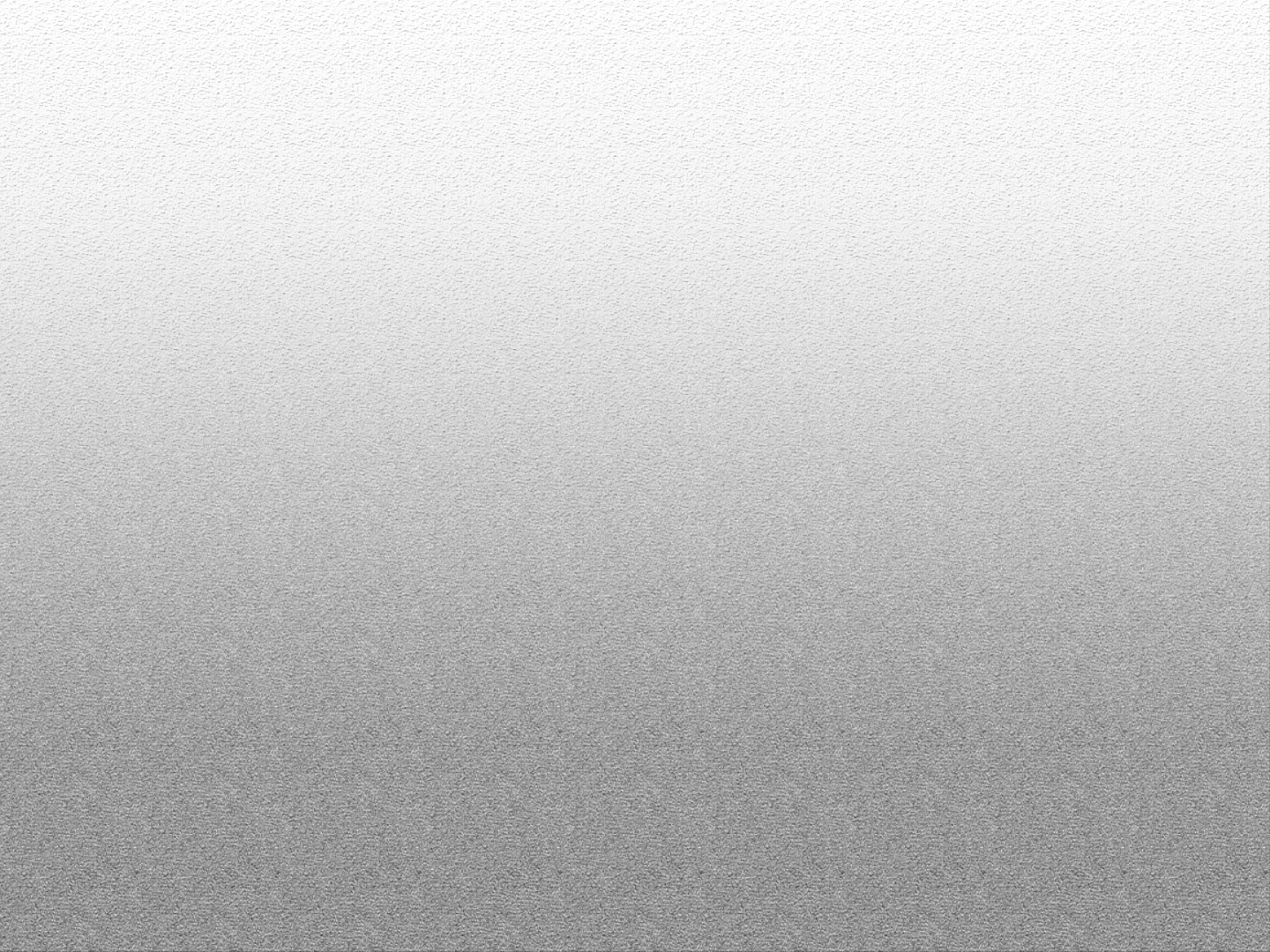 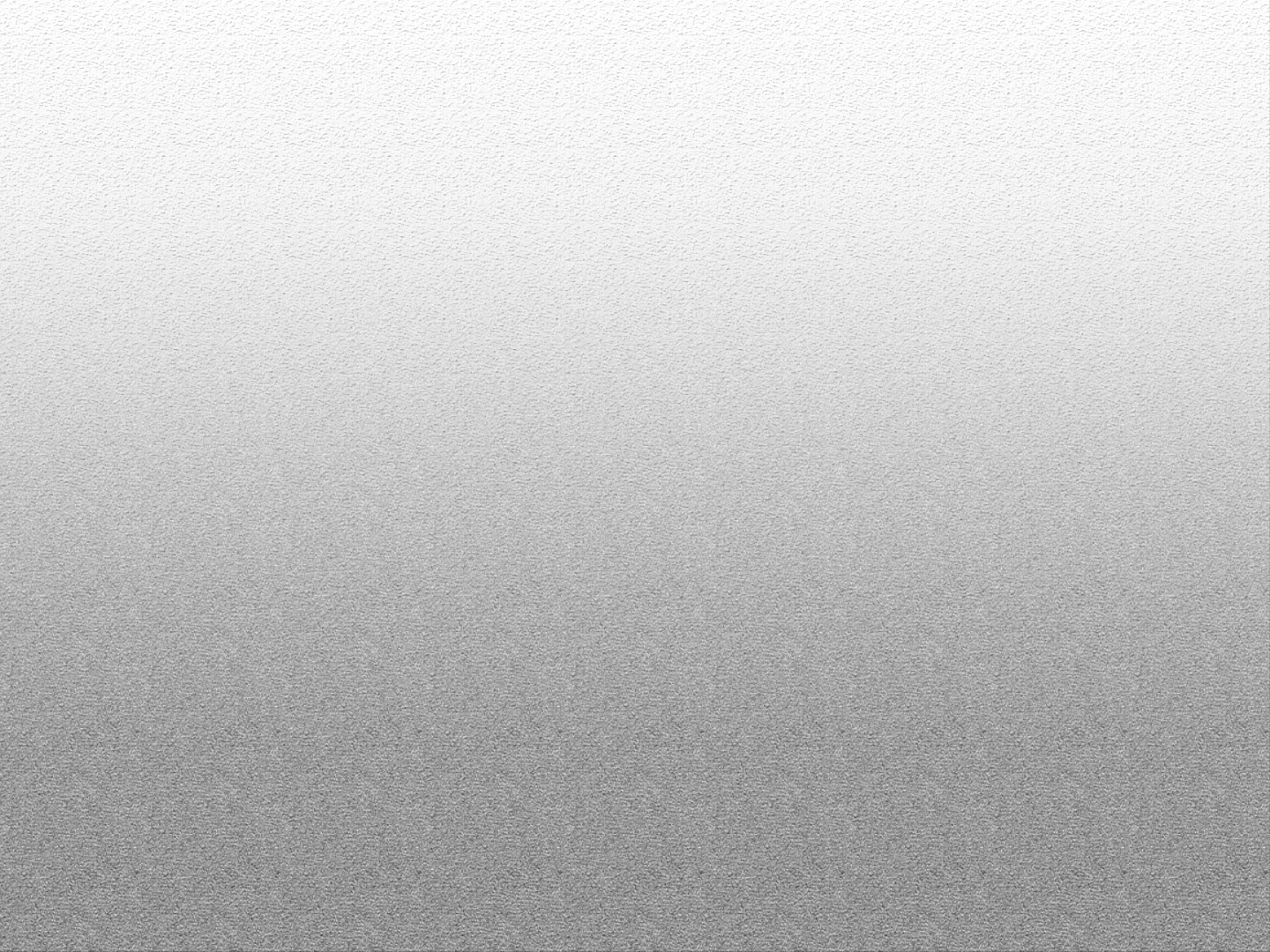 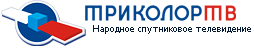 